	NON-EXCLUSIVE COLLEGIATE LICENSING AGREEMENT NON-EXCLUSIVE LICENSE		Whereas, University of Mary Washington (hereafter call the "University") is the owner of all rights, titles, and interests in and to certain designations comprising designs, trademarks, and service marks, logo types, seals, and certain logo graphics and/or symbols that have come to be associat with the University (hereinafter call "Licens Marks"; andWHEREAS__________________________________________________________(hereinafter call "Licensee"), desires to make use of one of more of said Licens Marks.WHEREAS, the University has exercis its rights of ownership with respect to said Licens marks in the .THEREFORE, in consideration of the premises and mutual promises and covenants herein contain, the parties hereto agree as follows: 		 I.  DEFINITIONS1.  "Licens Marks" means the designs, trademarks, service marks, logo graphics, and/or symbols that are associat with the University and are depicted in Appendix A, which is hereby incorporated by reference.2.  "Licens Articles" means the articles of merchandise or products using one or more Licens Marks, which are described in Appendix B, which is hereby incorporated by reference. 	3.  "Net sales" means the gross wholesale invoice amounts bill customers less quantity discounts actually allow and taken by the customer and any crits for returns actually made as support by crit memos issu to customers.  No costs incurr in the manufacturing, selling, advertising, or distributing the goods, or an indirect expenses shall be duct, nor shall any duction be made for uncollectible accounts, cash discounts, or similar allowances.4. 	"Premium" means any article given free or sold at less than the usual selling price for the purpose of increasing the sale of, or publicizing any other product or service, or for any other giveaway or promotional purposes.II.  GRANT OF LICENSE1.  Subject to the terms and conditions of this Agreement, University hereby grants to the Licensee a non-exclusive, non-transferable license to use the Licens Marks on and in conjunction with marketing, promotion, and sale of the Licens Articles in the Unit States and Canada.  Licensee’s use or reference to the Licensed Marks shall inure to the benefit of University and all rights with respect to the Licensed Marks not specifically granted in this Agreement shall be and are hereby reserved to the University.2.  Licensee agrees to use its reasonable best efforts to mark all uses of the Licensed Marks with the symbol TM or the symbol ® as designated for each Licensed Mark in Appendix A.3. Licensee shall have no right to sublicense others to use the Licens Marks.4.  No License is grant under this Agreement for the use of Licens Marks in connection with Premium programs.  Premium programs using Licens Marks must have the prior written approval of the University Licensing Director.III.  ROYALTY PAYMENTS AND REPORTS1.  Rate.  Licensee agrees to pay the University a royalty of eight percent (8%) of net sales of all Licens Articles sold during the term of this agreement and any renewals thereof. Sales to the University Bookstore, and University funded student group purchases are exempt from royalties and other licensing fees.2.  Initial Licensing Fee.  Licensee will pay to the University an initial fee of one hundred dollars ($100.00) at the time this Agreement is submitted.  Each licensee shall pay an annual fee of fifty dollars ($50.00) to remain licensed.  Annual fee is due in January.3.  Reports and Records.  Licensee shall provide quarterly reports to the University within thirty (30) days following the last day of the months of March, June, September, and December (calendar quarter) on all items manufactur, distribut, and sold.  Licensee agrees to keep full and accurate records to show the basis for calculation or royalties and such records, including sales invoices and Licensee's general accounting records shall be open to inspection by the University's representative at reasonable times, and within normal business hours.  The University representative shall report to University only on the accuracy of the reports rendered by Licensee.4.  Royalty Payments.  For purposes of determining royalty payments, sale shall be deem to have been consummat at the time of invoicing or billing for said Licens Articles or at the time of delivery thereof, whichever is earlier.  Payments shall be made quarterly during the month following each calendar quarter to University of Mary Washington and sent to the Licensing Coordinator, UMW Business Services, 1301 College Ave., Fredericksburg, VA 22401.5.  Delinquent Payments.  All delinquent amounts not paid may be charg the maximum rate of interest permitt under applicable state law, not to exce one and one-half percent (1 and 1/2%) per month on any portion thereof during which said amounts remain delinquent.6.  Multiple Royalty Payments.  The University recognizes that the licensee may be subject to other license agreements which together with this agreement would subject certain Licens Article to one or more additional royalty payments.  The University may agree to a ruc royalty subject to written approval of the University Licensing Coordinator.IV.  TERMThe initial term of this Agreement shall be the calendar  year in which it was signed and the agreement shall be automatically renew for additional one year terms every January unless terminat by either party giving to the other not less than thirty (30) days written notice prior to the expiration of any one year period.  Upon such termination, all rights grant to Licensee herein shall cease, except that Licensee may sell all products on hand in inventory at the time of termination provid that Licensee shall pay to University the royalties and provide reports as requir in section III. V.  PRODUCT QUALITYLicensee agrees to maintain high standards of quality and workmanship on the licens products sufficient to maintain the goodwill attach to the Licens Marks which are the subject of this agreement.  University reserves the right to inspect and approve the quality and propriety of items carrying the Licens Marks.  All items are subject to approval by the University Licensing Coordinator prior to initial licensing.VI. 	LIMITATION OF LIABILITYUniversity shall not be liable to Licensee, or its officers, director, affiliates, agents, employees, contractors or assigns for any CONSEQUENTIAL, SPECIAL, INCIDENTAL, INDIRECT, OR PUNITIVE DAMAGES as a result of the breach or claimed breach of this Agreement, or any warranty, representation, covenant or obligation contained herein. VII.  INDEMNITYLicensee agrees to hold the University harmless from any and all liability, of whatever the nature or description, arising out of or relating in any manner to the items produc or sold by the Licensee.  Approval by the University of a particular product shall not be deem as an endorsement by the University of the usefulness or safety of the product bearing the Licens Marks, nor shall such approval be deem in any manner a guaranty or warranty of any nature with respect to the items approv.  Proof of adequate liability or product insurance will be provid to University upon request.VIII.  EVENT OF DEFAULTWithout prejudice to any other rights, the University shall have the right to terminate this agreement upon written notice to Licensee at any time if Licensee shall fail to make payment due hereunder or to deliver any of the reports herein referr to and if such default shall continue for a period of 10 days after written notice of default is given by the University.  The University may terminate this agreement immediately if Licensee fails to comply with any express approval obligation set forth herein.IX.  ENFORCEMENTIf Licensee learns of any activity by a third party which might constitute an infringement of the University’s interest in any of the Licensed Marks or if any third party asserts that Licensee’s use of any of the Licensed Marks constitutes unauthorized use or infringement, Licensee shall so notify the University.  The University will endeavor to investigate unauthoriz use by others of the Licens Marks brought to its attention by Licensee.  However, nothing in this agreement shall require the University to bring suit or take action for infringement of any of the Licens Marks.X.  ASSIGNMENTThis agreement and any rights herein grant are personal to the Licensee and the University and shall not be assign, sublicens or encumber, except to a subsidiary of the Licensee, without the written consent of the University which shall not be unreasonably withheld.	XI.  NO WAIVER.The failure of either party to insist upon strict performance of any of the terms or provisions of this Agreement, or the exercise of any option, right or remedy contained herein, shall not be construed as a waiver of any future application of such term, provision, option, right or remedy unless expressly provided in a writing signed by the waiving party.  XII.  INTEGRATIONThis agreement constitutes the entire agreement between the parties as to the licens items, and no modifications or revisions hereof shall be of any force or effect unless the same are in writing and execut by both parties hereto.  This Agreement may be executed in any number of counterparts, each full set of which shall be deemed an original, with the same effect as if the signatures where upon the same instrument. This agreement shall be governed by and constru in accordance with the laws of the State of Virginia, without resort to the conflicts of laws rules thereof._______________________________________________________Sign University of Mary WashingtonLicensing Coordinator_______________________________________________________University of Mary WashingtonAssistant Vice President of Business Services & Chief Procurement Officer_______________________________________________________Licensee_______________DateCompany correspondence address:Appendix AUniversity is the owner of all rights, title and interest in and to the following indicia, which includes trademarks, service marks, trade names, designs, logos, seals, and symbols.  Approved colorsMinor variations of Pantone colors will be accepted                     Dark Blue   Pantone 648                         White                     Cool Gray   Pantone Cool Gray 11        Verbiage                     University of Mary Washington	UMW                     UMW Eagles                          		Eagle NationGraphicsUMW Tagline Logo                   	UMW Monogram Logo                   	Mascot					UMW Seal		UMW Athletics Eagle			UMW Brand Extension LogosU.S. Reg. No. 423763:®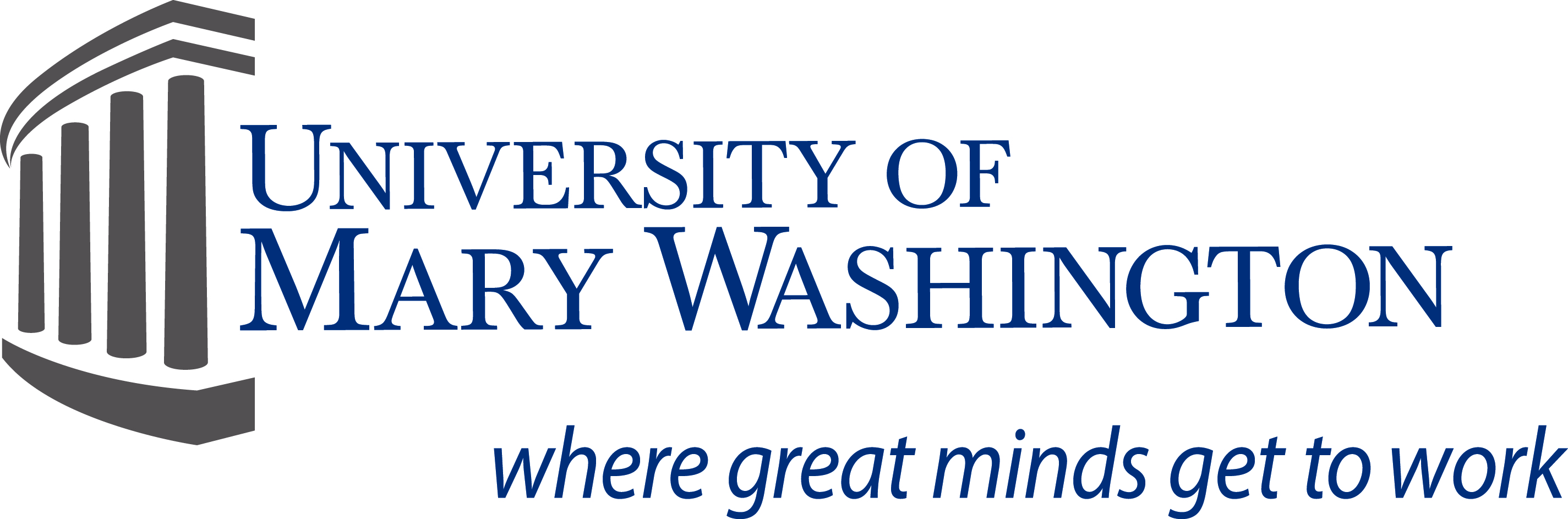 U.S. Reg. No. 4337319: ®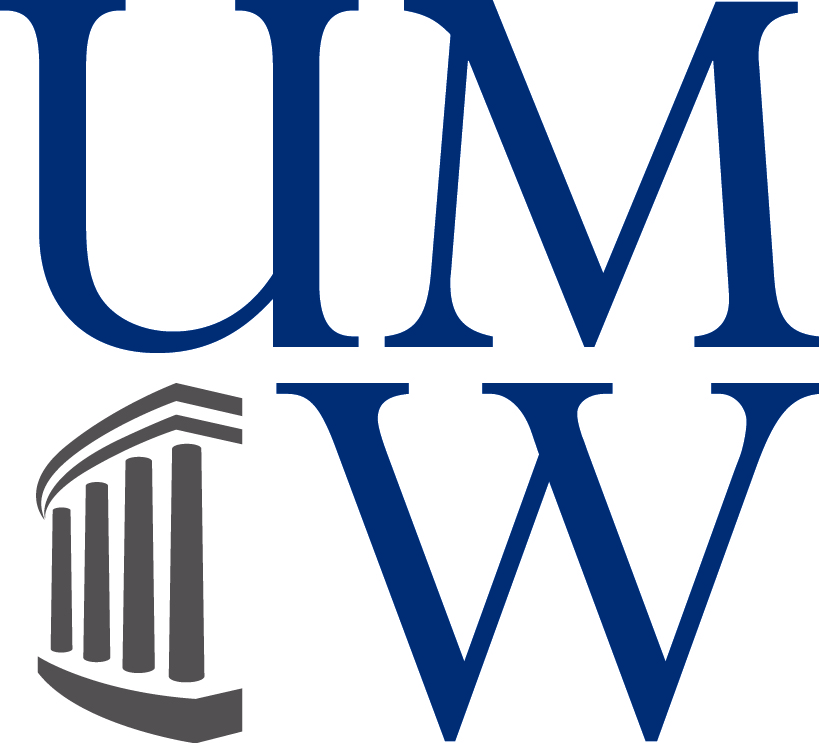 U.S. Reg. No.4337318: ®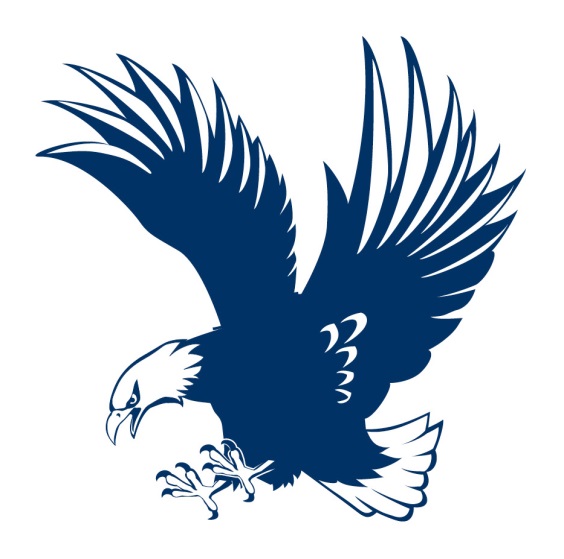 In addition to the indicia shown, any indicia adopted hereafter and used or approved for use by the University shall be deemed to be additions to the indicia as though shown above and shall be subject to the terms and conditions of the Agreement.University of Mary WashingtonLauren McDonaldLicensing Coordinator1301 College Ave.Fredericksburg, VA 22401Appendix BThe following merchandise types are approved for UMW branded self-licensing program.ApparelInsigniaGifts